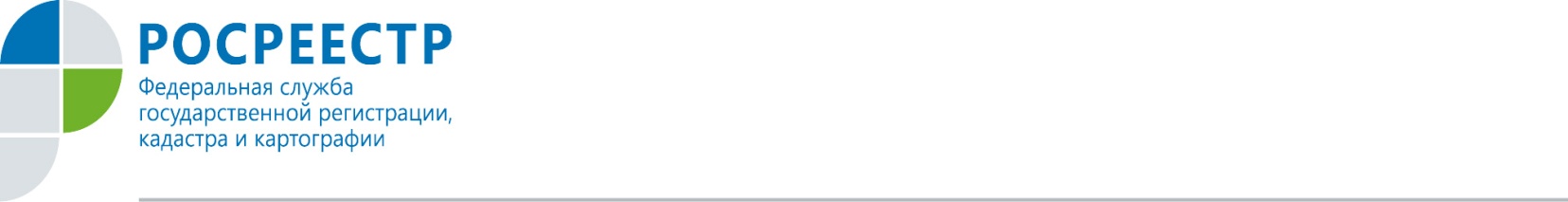 С НАЧАЛА ГОДА ДАЧНОЙ АМНИСТИЕЙ ВОСПОЛЬЗОВАЛИСЬ БОЛЕЕ ДВУХ ТЫСЯЧ ОРЛОВЦЕВЗа восемь месяцев  текущего года по «дачной амнистии» орловцы оформили более двух тысяч объектов недвижимости.«Дачная амнистия», действующая в России с 2006 года, - это упрощенный порядок оформления в собственность  отдельных категорий объектов недвижимости и земельных участков. Упрощенный порядок может применяться не только для регистрации прав на жилой или садовый дом на участке, предназначенном для садоводства, но и для индивидуального жилищного строительства или для ведения личного подсобного хозяйства. При этом строение должно соответствовать параметрам ИЖС, установленным Градостроительным кодексом. Оформление прав на жилые и садовые дома осуществляется на основании технического плана, подготовленного кадастровым инженером в соответствии с декларацией об объекте, составленной владельцем земельного участка.Дачникам для оформления недвижимости необходимо выполнить всего несколько шагов: заполнить декларацию, а также пригласить к себе на участок кадастрового инженера, он произведет необходимые замеры всех объектов, подлежащих регистрации, составит технический план, запишет данные на диск, и далее с этим диском нужно отправляться в ближайший МФЦ. Если ранее право на земельный участок не было зарегистрировано, необходимо будет также представить правоустанавливающие документы на землю.Пресс-служба УправленияРосреестра по Орловской области 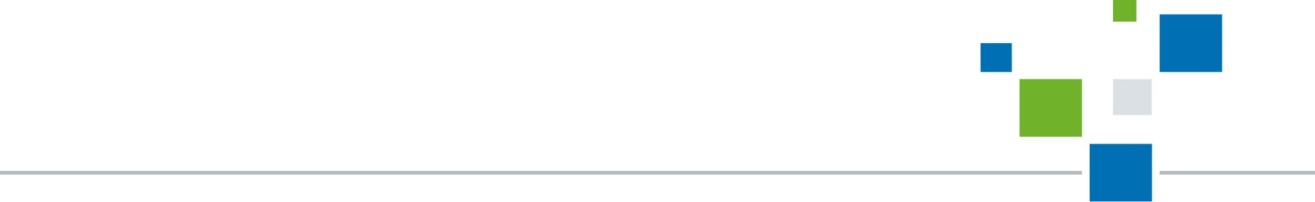 